#ВопросНабраноБаллыРезультат1.Что является основной практической задачей химии?22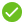 2.“Вещество неисчерпаемых возможностей”. В середине 20 века в некоторых странах оно служило единицей ценности и играло роль денег.223.Установите соответствие между классом органических соединений
и формулой вещества224.Какой газ выделяется при действии соляной кислоты на сульфид натрия? Какой запах он имеет?225.Как называются атомы одного химического элемента, имеющее одинаковое число протонов, но разное число нейтронов в ядре?226.Установите соответствие между классом неорганических соединений
и формулой вещества.227.Каким расплавленным металлом можно заморозить воду?228.Установите соответствие между названием вещества и его молекулярной формулой.229.Наиболее слабым электролитом является:2210.Согласно атомно-молекулярному учению, в основе которого лежит принцип дискретного строения, вещество состоит из:



(добавьте нужное, перетащите на пустое поле)2211.Чему равен заряд ядра атома (+Z), модель которого изображена
на рисунке?2212.Чем определяется порядковый номер элемента в Периодической системе?2213.Расположите оксиды в порядке уменьшения их кислотных свойств:02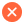 14.В 250 мл воды растворили 150 г хлорида кальция.
Массовая доля соли в растворе (в процентах) равна:2215.Расположите элементы Периодической системы в порядке убывания восстановительных свойств.02